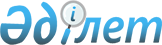 О внесении изменения и дополнений в решение 26 сессии Осакаровского районного маслихата от 25 декабря 2013 года № 262 "Об утверждении Правил оказания социальной помощи, установления размеров и определения перечня отдельных категорий нуждающихся граждан"
					
			Утративший силу
			
			
		
					Решение 45 сессии Осакаровского районного маслихата Карагандинской области от 10 июля 2015 года № 488. Зарегистрировано Департаментом юстиции Карагандинской области 14 июля 2015 года № 3332. Утратило силу решением Осакаровского районного маслихата Карагандинской области от 31 октября 2023 года № 12/110
      Сноска. Утратило cилу решением Осакаровского районного маслихата Карагандинской области от 31.10.2023 № 12/110 (вводится в действие по истечению десяти календарных дней после дня его первого официального опубликования).
      В соответствии с  Законом Республики Казахстан от 23 января 2001 года "О местном государственном управлении и самоуправлении в Республике Казахстан", а также в целях исполнения поручения Заместителя Премьер-Министра Республики Казахстан от 17 февраля 2015 года, районный маслихат РЕШИЛ:
      1. Внести в  решение Осакаровского районного маслихата от 25 декабря 2013 года № 262 "Об утверждении Правил оказания социальной помощи, установления размеров и определения перечня отдельных категорий нуждающихся граждан" (зарегистрировано в Реестре государственной регистрации нормативных правовых актов за № 2523, опубликовано в газете "Сельский труженик" 1 февраля 2014 года № 5 (7385), в информационно -правовой системе "Әділет" 6 февраля 2014 года), следующие изменение и дополнения:
       Правила оказания социальной помощи, установления размеров и определения перечня отдельных категорий нуждающихся граждан, утвержденные указанным решением:
      дополнить пунктом 17-1 следующего содержания:
      "17-1. При обращении заявителя за социальной помощью на основе социального контракта проводится собеседование с гражданином.";
      дополнить пунктом 26-1 следующего содержания:
      "26-1. Социальная помощь на основе социального контракта предоставляется на условиях участия трудоспособных членов семьи (лица) в мерах содействия занятости и случае необходимости социальной адаптации членов семьи (лица), включая трудоспособных на срок действия социального контракта активизации семьи и выплачивается ежемесячно или единовременно за три месяца по заявлению претендента.";
      дополнить пунктом 26-2 следующего содержания:
      "26-2. Социальный контракт активизации семьи заключается согласно формам, утверждаемым приказом Министра здравоохранения и социального развития от 23 февраля 2015 года № 88 "Об утверждении формы социального контракта активизации семьи и индивидуального плана помощи семье" (зарегистрировано в Реестре государственной регистрации нормативных правовых актов за № 10474).";
      дополнить пунктом 26-3 следующего содержания:
      "26-3. Социальный контракт активизации семьи заключается на шесть месяцев с возможностью пролонгации еще на шесть месяцев, но не более одного года при условии необходимости продления социальной адаптации членов семьи, и (или) не завершения трудоспособными членами семьи профессионального обучения и (или) прохождения молодежной практики и (или) занятости в социальных рабочих местах.";
      дополнить пунктом 26-4 следующего содержания:
      "26-4. Социальный контракт активизации семьи заключается в двух экземплярах, один из которых выдается заявителю под роспись в журнале регистрации, второй – хранится в уполномоченном органе, заключившим социальный контракт активизации семьи.";
       пункт 31 изложить в новой редакции:
      "31. Мониторинг и учет предоставления социальной помощи проводит уполномоченный орган с использованием баз данных автоматизированной информационной системы "Е-Собес" и "Социальная помощь".
      2. Настоящее решение вводится в действие со дня его первого официального опубликования.
      СОГЛАСОВАНО:
      Руководитель отдела занятости и
      социальных программ Осакаровского
      района                                     А. Тулеуова
					© 2012. РГП на ПХВ «Институт законодательства и правовой информации Республики Казахстан» Министерства юстиции Республики Казахстан
				
Председатель сессии
Б. Нурканов
Секретарь районного маслихата
К. Саккулаков